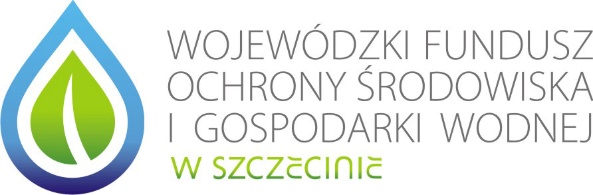 Załącznik nr 3 do zapytania ofertowego nr WIM.271.2.65.2022Załącznik nr 3 do umowy nr WIM/…../2022OFERTAdot. Opracowania dokumentacji oraz dostawy i montażu instalacji fotowoltaicznej                   w ramach zadania „Wykorzystanie odnawialnych źródeł energii poprzez montaż instalacji fotowoltaicznych na dachu remizy Ochotniczej Straży Pożarnej Świnoujście-Karsibór”Nazwa wykonawcy: 	…….....……………………………………………………………………Adres, tel., e-mail wykonawcy: 	....………………………………………………………….......NIP: ………………………………….....……… Regon: 	……………………………………...Nr rachunku bankowego: ………………………………….....………………………………....W odpowiedzi na zapytanie ofertowe nr WIM.271.2.65.2022 z dnia 08.09.2022r. oferuję wykonanie przedmiotu zamówienia za:cenę netto ………… zł (słownie złotych: ……… ), powiększoną o podatek VAT ……..… zł (słownie złotych: ……………), tj. cenę brutto …………..… zł (słownie złotych: …………).Pozostałe kryteria oceny ofert (jeżeli dotyczy): ……………………………………..…………Jednocześnie oświadczam, że spełniam/y warunki udziału w postępowaniu na dowód czego przedkładam: - Wykaz wykonanych prac ( załącznik nr 6 do oferty) wraz z dokumentami potwierdzającymi ich należyte wykonanie, - Wykaz osób ( załącznik nr 7 do oferty) wraz z kopiami dokumentów potwierdzających posiadane kwalifikacje i doświadczenie. - Tabelę oferowanych parametrów dla uzyskania minimalnych wskaźników efektywności instalacji fotowoltaicznej ( załącznik nr 8 do oferty)Oświadczam, że zapoznałem się z opisem przedmiotu zamówienia i nie wnoszę do niego zastrzeżeń oraz wyrażam zgodę na warunki płatności określone w zapytaniu ofertowym.Potwierdzam: realizację przedmiotu zamówienia zgodnie z zapytaniem ofertowym WIM.271.2.65.2022 w terminie do 07.11.2022r. i uznaję, że w przypadku niewykonania zamówienia do 20.11.2022r. i utarty w związku z tym opóźnieniem przez Zmawiającego dofinasowania przedmiotu zamówienia ze środków Wojewódzkiego Funduszu Ochrony Środowiska i Gospodarki Wodnej w Szczecinie, Wykonawca będzie winny szkody Zamawiającego z tytułu utraconej dotacji.Udzielenie gwarancji na okres 60 miesięcy oraz wykonania co najmniej 2 razy w okresie gwarancji bezpłatnych przeglądów mikroinstalacji. W przypadku gdy producent urządzeń wymaga częstszych przeglądów wykonawca dokona tych przeglądów bezpłatnie w ilości wymaganej przez producentów.Oświadczam, że wypełniłem obowiązki informacyjne przewidziane w art. 13 lub art. 14 RODO wobec osób fizycznych, od których dane osobowe bezpośrednio lub pośrednio pozyskałem w celu ubiegania się o udzielenie zamówienia publicznego w niniejszym postępowaniu (jeżeli dotyczy). ………………………………..……………                      miejscowość, dnia	                                           ……………...........………………………	                              podpis wykonawcy/osoby upoważnionej                                                                                                    ……………...........………………………	pieczątka wykonawcy